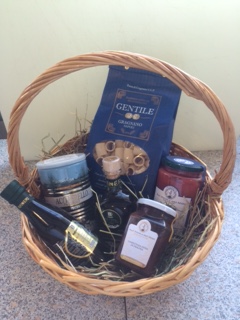 Корзина маленькая 3500 рублейПаста Джентиле 500 грРис Акварелло 7 лет выдержки 500 грМасло оливковое Оро ди Франтойо 250 мл (Лигурия)Уксус бальзамический Райнери 6 лет выдержки 250 млКонфитюр Робо в ассортименте (или Сан Никола)Соус для пасты Робо  в ассортименте Cestino piccolo da 3500 rubliPasta Gentile 500 grRiso Acquerello invecchiato 7 anni da 500 grOlio extravergine di oliva Oro di Frantoio da 250 mlAceto balsamico Raineri invecchiato 6 anni da 250 mlConfettura di San Nicola dei MiriSalsa per condiment primi piatti Robo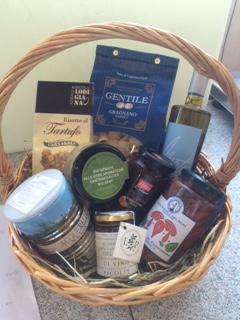 Корзина средняя 5500 рублейПаста Джентиле 500 грРизотто с Трюфелем 250 гр Рис Акварелло 7 лет выдержки 500 грМасло оливковое Равече 500 мл (Кампанья) (Или Мате)Пассата помодоро Робо 700 гр (или Сан Никола)Конфитюр Робо в ассортименте (или Сан Никола)Мостарда в ассортименте (или горчица Био Луггин)Желатин ПиколитУксус Бальзамичесский (заправка) Picci 3 yearsCestino medio da 5500 rubPasta gentile da 500 grRisotto al tartufo da 250 grRiso Acquerello invecchiato 7 anni da 500 grOlio Extravergine di Olive Istriano Mate’Passata di Pomodoro di San Nicola dei MiriConfettura RoboMostardaGelatina di Vino Picolit Condimento di aceto balsamico dell’Acetaia Picci invecchiato 3 anni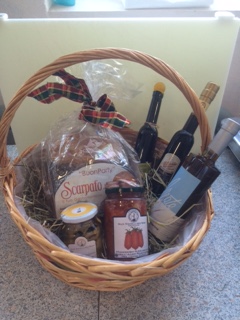 Корзина большая 12000 рублейУксус бальзамический традиционный Пиччи 12 лет 100 млМасло оливковое Мате (Истрия) 500 мл Помидоры Сан Марцано очищенные D.O.P. Сан Никола дей МириАртишоки Виолетто обжаренные Сан Никола дей Мири кулич- Фокачча   (Panettone Focaccia) Cestino Grande 12000 rubliAceto Balsamico tradizionale dell’Acetaia Picci invecchiato 12 anni da 100 mlOlio extravergine di olive istriano Mate’ da 500 mlPomodori Pelati San Marzano D.O.P di San Nicola dei MiriCarciofi Violetto in Olio di olive di San Nicola dei MiriPanettone NatalizioBottiglia di Vino 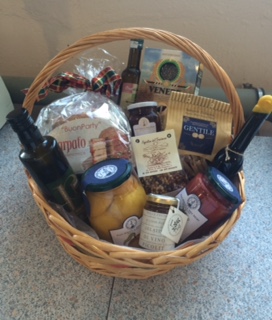 Корзина БИО 11000 рублейПаста Фатториа Кантонайе Био (или Джентиле)Масло аргановое Био (если есть, если нет, то другое Био)Уксус Био Луггин (яблоко, груша, малина, клубника, бузина и т.д)Рис черный Венере (или Ермес)Масло оливковое Подере ди Помайо БиоАбрикосы в сиропе Сан Никола дей Мири (или персики) Конфитюр Сан Никола дей Мири в ассортиментеЖелатин ПиколитФасоль Тразимено  Пресидио Слоу ФудПомидоры Сан Марцано очищенные D.O.P. Сан Никола дей Мирикулич- Фокачча   (Panettone Focaccia) Cestino Bio da 11000 rubPasta Gentile Bio da 500 grOlio di ArganAceto balsamico di albicocche (o mele, sammbuco, basilica, rape rosse, fragile, erbe, champagne)Riso nero VenereOlio Podere di Pomaio BioPesche sciroppate San Nicola dei MiriConfettura san Nicola dei MiriGelatina di vino PicolitConfezione ddi Fagiolino trasimeno da 500 grPomodori pelati San Marzano D.O.P di San Nicola dei MiriPanettone NatalizioКорзина 2500 рублейПаста Джентиле 500 грМасло оливковое Оро ди Франтойо 250 мл (Лигурия)Уксус бальзамический Райнери 6 лет выдержки 250 млПассата помодоро Робо 700 гр (или Сан Никола)Cestino 2500 rubliPasta gentile 500 grOlio extravergine di olive Olio di Frantoio 250 mlAceto balsamico Raineri invecchiato 6 anni da 250 mlPassata di Pomodoro da 700 gr di San Nicola Dei Miri